Western Australia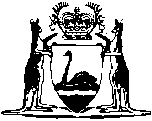 Alteration of Statutory Designations Act 1974Western AustraliaAlteration of Statutory Designations Act 1974ContentsPart I — General1.	Citation	22.	Commencement	22A.	Terms used	23.	Change of reference	24.	Variation or revocation of Orders	34A.	Effect of revocation of Order	44B.	Governor may rectify omissions	45.	Saving of prerogative powers	4Notes	Compilation table	5Defined termsWestern AustraliaAlteration of Statutory Designations Act 1974 An Act to facilitate the alteration of the style and title of Ministers of the Crown, offices and departments, and for purposes incidental thereto. 	[Long title amended: No. 62 of 1981 s. 2.] Part I — General 1.	Citation 		This Act may be cited as the Alteration of Statutory Designations Act 1974 1.	[Section 1 amended: No. 62 of 1981 s. 3.] 2.	Commencement 		This Act, or any Part thereof, shall come into operation on such date as is fixed by proclamation in relation thereto 1.2A.	Terms used		In this Act, unless the contrary intention appears — 	department means any department or part of a department of the Government;	Minister means a principal executive office of the Government under the Constitution Acts Amendment Act 1899;	office includes any office in a department;	reference includes a reference otherwise than by designation, style or title.	[Section 2A inserted: No. 62 of 1981 s. 4.] 3.	Change of reference 	(1)	Whenever — 	(a)	the Governor — 	(i)	designates and declares a principal executive office of the Government for the purposes of the Constitution Acts Amendment Act 1899 and thereby changes the designation of a Minister;	(ii)	establishes, amalgamates, divides, or abolishes a department or alters the designation of any department; 		or	(b)	an office has been abolished (whether by reason of the abolition of a department or otherwise) or the designation of an office has been altered,		the Governor may, by Order in Council, direct that a reference to — 	(c)	a Minister;	(d)	an office;	(e)	a department,		as the case may be, contained in — 	(f)	any law; or	(g)	any instrument, contract, or legal proceedings made or commenced before the coming into operation of the Order,		by a reference specified in the Order shall be read and construed as a reference to a Minister, office, or department by the reference specified in that Order, and effect shall be given to any such direction.	(2)	An Order under this section shall not affect the validity of anything done by or in relation to any Minister of the Crown, office, or department before the coming into operation of the Order.	(3)	An Order under this section shall come into operation on the date on which it is published in the Government Gazette, or on such later date as may be specified in the Order.	[Section 3 amended: No. 62 of 1981 s. 5.] 4.	Variation or revocation of Orders 		An Order in Council made pursuant to this Act may be varied or revoked by a subsequent Order in Council made thereunder.4A.	Effect of revocation of Order 		Notwithstanding anything in the Interpretation Act 1918 2, an Order in Council under section 4 that revokes an Order in Council made pursuant to section 3 shall, unless the Order in Council made under section 4 otherwise directs, effect a revival of the reference altered by the Order in Council made pursuant to section 3.	[Section 4A inserted: No. 62 of 1981 s. 6.] 4B.	Governor may rectify omissions 		Where through an accidental omission to alter a reference to a Minister, an office in a department, or a department anything done or required to be done by or under a law is done by or in relation to a Minister, office, or a department by a reference other than the reference then currently applicable in relation to that Minister, office, or department, the Governor may by Order in Council take such measures as are necessary for removing any doubt arising from the omission and may validate anything which has been done by or in relation to a Minister, office, or department otherwise than by reference to the reference then currently applicable to that Minister, office, or department.	[Section 4B inserted: No. 62 of 1981 s. 6.] 5.	Saving of prerogative powers 		Nothing in this Act shall prejudice any power exercisable by virtue of the prerogative of the Crown in relation to functions of Ministers of the Crown.[Part II, III, IV deleted: No. 62 of 1981 s. 7.][Part V deleted: No. 111 of 1979 s. 3.][Part VI, VII deleted: No. 62 of 1981 s. 7.]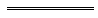 Notes1	This reprint is a compilation as at 6 February 2015 of the Alteration of Statutory Designations Act 1974 and includes the amendments made by the other written laws referred to in the following table.  The table also contains information about any reprint.Compilation table2	Repealed by the Interpretation Act 1984.3	Now known as the Alteration of Statutory Designations Act 1974; short title changed (see note under s. 1).Defined terms[This is a list of terms defined and the provisions where they are defined.  The list is not part of the law.]Defined term	Provision(s)department	2AMinister	2Aoffice	2Areference	2AReprinted under the Reprints Act 1984 as at 6 February 2015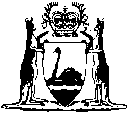 Reprinted under the Reprints Act 1984 asat 6 February 2015Short titleNumber and yearAssentCommencementMinisters of the Crown (Statutory Designations) and Acts Amendment Act 1974 327 of 197429 Oct 19741 Dec 1974 (see s. 2 and Gazette 6 Dec 1974 p. 5204)State Energy Commission Act 1979 s. 3(2)111 of 197921 Dec 19791 Feb 1980 (see s. 2 and Gazette 1 Feb 1980 p. 284)Ministers of the Crown (Statutory Designations) Amendment Act 198162 of 198113 Oct 198113 Oct 1981Reprint of the Alteration of Statutory Designations Act 1974 as at 24 Nov 2000 (includes amendments listed above)Reprint of the Alteration of Statutory Designations Act 1974 as at 24 Nov 2000 (includes amendments listed above)Reprint of the Alteration of Statutory Designations Act 1974 as at 24 Nov 2000 (includes amendments listed above)Reprint of the Alteration of Statutory Designations Act 1974 as at 24 Nov 2000 (includes amendments listed above)Reprint 2: The Alteration of Statutory Designations Act 1974 as at 6 Feb 2015 (includes amendments listed above)Reprint 2: The Alteration of Statutory Designations Act 1974 as at 6 Feb 2015 (includes amendments listed above)Reprint 2: The Alteration of Statutory Designations Act 1974 as at 6 Feb 2015 (includes amendments listed above)Reprint 2: The Alteration of Statutory Designations Act 1974 as at 6 Feb 2015 (includes amendments listed above)